NEW JERSEY CHAPTER                          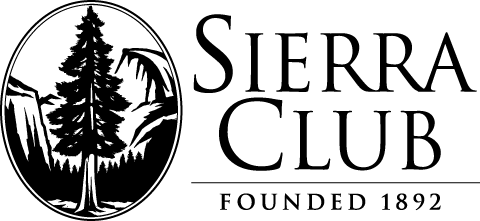 145 West Hanover St., ,   TEL: [609] 656-7612  FAX: [609] 656-7618 www.SierraClub.org/NJPeople’s Climate March NJ Sierra Club SCHOLARSHIP APPLICATIONThank you for your interest in attending the People’s Climate March. Please e-mail the form below bus location you are applying to Toni Granato at toni.granato@sierraclub.org with “PCM Ticket Scholarship” in the subject line. She will send your paragraph to a volunteer committee to review. The deadline to apply is April 3rd, but applications will be reviewed in the order in which they're received.  You will receive an e-mail on April 10th whether or not you have received the scholarship.REQUIRED INFORMATION:NameAddressE-mail Phone NumberBus Location You Are Applying For (Princeton, Lincroft, New Brunswick, Paramus, Essex County, or Morris County)REASON FOR WANTING TO ATTEND PEOPLE’S CLIMATE MARCH (PCM) (4-6 sentences please):REASON DESERVING OF SCHOLARSHIP TO ATTEND PCM (4-6 sentences please):OPTIONAL INFORMATIONSierra Club is committed to diversity and equity and seeks to have a wide range of folks from all walks of life to attend the People’s Climate March.  To help in this regard, the following information may be helpful but is not required.            Date of Birth:   ____/____/____          Gender Identification:  __ Male     __ Female    __ Other            Marital Status:    __ Married     __ Single          __ Widow(er)    __ Divorced            Race:               __  White (not of Hispanic Origin)                                    __  Black (not of Hispanic Origin)                                    __  Hispanic                                    __  Asian or Pacific Islander                                    __  American Indian or Alaskan Native